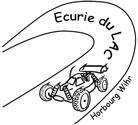 Fiche d’inscription à remettre au président J’adhère au Club de l'Ecurie du Lac pour la saison 2018 et j’atteste avoir lu et approuvé le règlement intérieur qui a été mis à ma disposition.Nom: ............................................................Nom: ............................................................Prénom : .......................................................Prénom : .......................................................Date de naissance : .......... / .................... / ..........Date de naissance : .......... / .................... / ..........Date de naissance : .......... / .................... / ..........Date de naissance : .......... / .................... / ..........Adresse postale: .............................................................................................................................Adresse postale: .............................................................................................................................Adresse postale: .............................................................................................................................Adresse postale: .............................................................................................................................Code Postal: ....................Ville : ......................................................Ville : ......................................................Téléphone fixe : ..................................................Téléphone fixe : ..................................................Téléphone mobile : .......................................Téléphone mobile : .......................................Adresse mail: ................................................................................ @ ............................................Adresse mail: ................................................................................ @ ............................................Adresse mail: ................................................................................ @ ............................................Adresse mail: ................................................................................ @ ............................................Cotisation Club Adulte  Cotisation Club Adulte  50.00 €50.00 €Cotisation Club Jeune (aura au maximum 16 ans en 2018)Cotisation Club Jeune (aura au maximum 16 ans en 2018)35.00 €35.00 €Cotisation Club Membre PassifCotisation Club Membre Passif25.00 €25.00 €Cotisation Club Famille (2 pers.)Cotisation Club Famille (2 pers.)75.00 €75.00 €Cotisation Club Famille (par personne additionnelle)Cotisation Club Famille (par personne additionnelle)25.00 €25.00 €Licence Accompagnateur Licence Accompagnateur 17.00 €17.00 €Licence Organisateur Licence Organisateur 20.00 €20.00 €Licence Loisir  Licence Loisir  24.00 €24.00 €Licence Ligue-Nationale "Junior" (aura au maximum 16 ans en 2018)Licence Ligue-Nationale "Junior" (aura au maximum 16 ans en 2018)27.00 €27.00 €Licence LigueLicence Ligue41.00 €41.00 €Licence NationaleLicence Nationale58.00 €58.00 €Licence Mini RCLicence Mini RC17.00 €17.00 €Licence MotoLicence Moto32.00 €32.00 €Licence InternationaleLicence Internationale45.00 €45.00 €Option pour recevoir la licence plastifiéeOption pour recevoir la licence plastifiée3.00 €3.00 €Assurance Optionnelle LA SPORT dite « IA+ »Assurance Optionnelle LA SPORT dite « IA+ »12.00 €12.00 €Total :Total :Total :.......€Paiement EspècesPaiement par Chèque n° .............................. sur banque .............................................Paiement par Chèque n° .............................. sur banque .............................................Paiement par Chèque n° .............................. sur banque .............................................Paiement par Chèque n° .............................. sur banque .............................................Deux (2) chèques de 50 € pour la gestion des journées travaux (se reporter au règlement intérieur pour plus d’information)Banque : .....................................................Chèque #1 n° .............................................Chèque #2 n° .............................................     Date & Signature :